おでかけクラシックコンサート  申込書● 応募先・お問い合わせ〒870-0029 大分市高砂町 2-33 iichiko 総合文化センター おでかけクラシックコンサート 係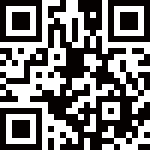 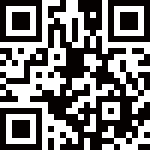 TEL 097-533-4004  FAX 097-533-4009 ※会場の写真は FAX 以外の方法でお送りください。不明瞭で確認できない場合があります。※ホームページからもご応募いただけます。右の QR コードよりご覧ください。写真を送る際はこちらが便利です。※応募用紙は返却いたしません。ご了承くださいませ。おでかけクラシックコンサートhttps://emo.or.jp/odekake/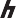 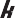 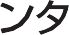 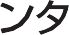 応募動機※当事業に応募する理由をお聞かせください。       開催目的※何のために開催するのか目的をお聞かせください。開催会場会場名　　開催会場※上記会場の普段の利用方法を教えてください。また、会場の規模や様子がわかる図面や写真を別添してください。　 (写真や図面はFAX以外の方法でお送りください。不明瞭で確認できない場合があります。)開催会場会場内に控え室はありますか？	あり　　　　 なし開催会場時期によっては出演者がドレスを着用します。冷暖房があれば入れていただくことは可能でしょうか？        可能     　不可能開催会場ドレス着用の際は本番用の靴（室内用パンプス等）を履かせていただくことは可能でしょうか？    　　        　可能 　　  不可能ピアノあり　（ グランド ・ アップライト ）　 なし	［備考］ピアノ開催日にあわせて調律していただくことは可能でしょうか？	可能   　　　不可能観覧者人数　　　	世代　　　観覧者※どういう方が利用されている機関・施設か、観覧者の状態を詳しく教えてください。　　 [例]大きな音でパニックになる方がいる開催希望日※日程は開催決定後、協議のうえ決定させていただきます。日程要相談開催希望日※日程は開催決定後、協議のうえ決定させていただきます。希望日あり　　 第 1 希望 ……	月	日（	）	演奏時間	：	～	：開催希望日※日程は開催決定後、協議のうえ決定させていただきます。第 2 希望 ……	月	日（	）	演奏時間	：	～	：開催希望日※日程は開催決定後、協議のうえ決定させていただきます。※よりよい時間をお届けできるように、リハーサルをさせていただきたいと思っております。公演前に３～４時間程度（時間は出演者により異なります）のお時間をご用意ください。※財団の他事業や出演者スケジュールにより日程はご希望に添えない場合がございます。※クラス単位で複数回にわけての実施も可能です。下記ご要望欄にその旨をお書き添えください。記録写真撮影   　可能 　  不可能 　［備考］記録写真掲載  　 可能   　不可能 　［備考］ご要望事項・その他   ご要望事項・その他   